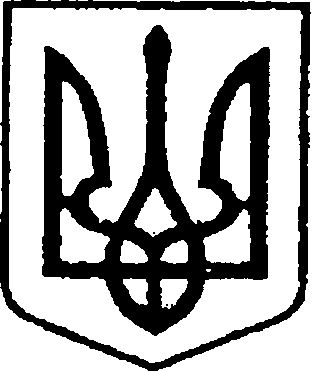 УКРАЇНАЧЕРНІГІВСЬКА ОБЛАСТЬН І Ж И Н С Ь К А    М І С Ь К А    Р А Д АТринадцята сесія VII скликанняР І Ш Е Н Н Явід 15 липня  2016 року 	  м. Ніжин	                             № 22-13/2016У відповідності до статей 26, 42, 59, 60  Закону України   «Про місцеве самоврядування в Україні», Закону України «Про оренду державного та комунального майна» з метою упорядкування та ефективного використання майна міської комунальної власності, міська рада вирішила:1. Розірвати достроково за згодою сторін договір оренди № 24 від 28.10.2009 року з Українським державним підприємством поштового зв‘язку «Укрпошта»  на орендоване нежитлове приміщення загальною площею 7,1 кв.м., за адресою: м. Ніжин вул. Космонавтів, 52, в зв‘язку з закриттям поштового відділення.          2. Підприємству - балансоутримувачу підготувати угоду про розірвання договору оренди. 3. Організацію виконання даного рішення покласти на першого заступника міського голови з питань діяльності виконавчих органів ради Олійника Г.М., начальника відділу з управління та приватизації комунального майна Константиненко О.В.4. Начальнику відділу з управління та приватизації комунального майна Константиненко О.В. забезпечити оприлюднення даного рішення на сайті протягом п’яти робочих днів після його прийняття.  5. Контроль за виконанням даного рішення покласти на постійну депутатську комісію з майнових та житлово-комунальних питань, транспорту, зв’язку та охорони навколишнього середовища (голова комісії –                     Башинський В.М.).Міський голова								        А.В. ЛінникПро оренду майна комунальної власності м. Ніжина